First Mennonite Church of ChristianPastor Laura Goerzen, Organist & Pianist – Hazel Voth & Roberta Gingerich, Greeters - Jerroll & Carol Goebel, Worship Leader – Lurline Wiens, Speaker – Lee SudermanJuly 7, 2019Gathering and PraisingPreludeWelcome AnnouncementsCall to Worship:Leader:  The Lord is my light and my salvation;People:  Whom shall I fear?Leader:  The Lord is the stronghold of my life;People:  Of whom shall I be afraid?ALL:  One thing I ask of you, O Lord, and that I will pursue:  to live in your house all the days of my life, to behold your beauty and to seek you in your temple.Opening Prayer*Gathering Hymn – “Great is the Lord”	       	     	        #87*Passing the Peace 		Special Music – “One Pair of Hands”			Music video	Receiving God’s WordSermon - “Learning to Trust God More”		  Lee SudermanHymn of Response – “When we walk with the Lord “      	      #544Sharing with One AnotherSharing Joys and ConcernsPrayer of the ChurchOffertoryOffertory PrayerGoing in God’s Name*Sung Benediction – “How firm a Foundation”	                   #567*BenedictionPostlude*Those who are able are invited to standPastor Laura GoerzenPastor Laura’s email:  laura.n.goerzen@gmail.comPastor Laura’s Cell Phone:  620-386-0518Pastor’s office Hours:  Tues.—Fri. 9:30AM-1:30PMStudy Phone 620-345-8766Church Secretary:  Lurline WiensLurline’s phone number:  620-345-6657Lurline’s email:  fmcc.secretary1@gmail.comOffice hours:  Tues. 1:00-4:00PM, Thurs-Fri. 8:30AM-12:00pmChurch Phone:  620-345-2546Church Website:  www.fmccmoundridge.orgPrayer for PeacePray for all those detained in concentration camps at the U.S./Mexico Border and in other U.S. Customs and Border Patrol Facilities.  Give thanks for those who are trying to shine a light on the racist and misogynistic Border Patrol culture that is threatening the lives and the health of the children, women and men held in these camps.  Inspire people on the outside to find creative ways to confront and overturn this evil, before it turns into something worse.Learning to Trust God More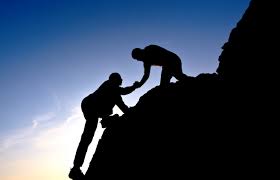 First Mennonite Church of ChristianMoundridge, KSA welcoming Community of Christians for PeaceJuly 7, 2019AnnouncementsThere is a signup sheet on the south bulletin board for attending Camp Mennoscah.  Please put your name and whether or not you are interested in staying in the Retreat Center.  There is also a place to mark if you are interested in attending Sunday only.Delegates needed for Western District Annual Assembly. Come to Bethel College in North Newton July 26-27 to hear inspirational messages from MCUSA Executive Director Glen Guyton, "How a military man found peace in Jesus," Moises Romero, "How immigrants show Jesus' love," Lois Barrett and Dorothy Nickel Friesen, "How ordained women have preached good news for over 40 years," and Brian Stucky, "How our peace witness isn't always perfect." FMCC can send up to five delegates, so don't be shy! Registration is $95. Contact Pastor Laura if interested. Let’s Talk About It! Same sex marriage and other issues related to homosexuality have been an important and pressing topic in the broader Christian church, but FMCC has not recently engaged these  questions. Intern Caleb Allen is working to create an opportunity for us to learn from and listen to each other on this topic. Come to First Perk for snacks and conversation on this subject Tuesday, July 23, at 7:00PM. The Kansas Institute for Peace and Conflict Resolution (KIPCOR) will assist us by facilitating this conversation about the LGBT community, specifically same-sex marriage, within the greater Mennonite Church. The discussion is meant to encourage compassionate dialogue around an often avoided or misunderstood segment of our community.  Expect the process, mainly small group discussions, to take about two hours. Reading materials are available in the foyer for those interested in expanding their understanding of this subject.Peace Sunday:  We will be observing Peace Sunday at FMCC August 18.  At 9:30AM, Rick Krehbiel and Gordon Goering will share observations and reflections from their participation in MCC's Texas Borderlands Learning Tour. At 10:30AM, we will worship with guest speaker, Kathy Neufeld Dunn, who also attended the Learning Tour. A potluck will follow.Out of the office:  Lurline will be out of the office for 3 weeks in September.  If anyone is interested in learning/helping to get the bulletin done during those three weeks, please talk to her or Pastor Laura and let them know.  Mennonite Central Committee is now collecting Immigration detainee care kits. When people who have been placed in immigration detention centers are released, they often have nothing more than the clothes on their backs. Kits containing clothing and hygiene products can help to rebuild their dignity as they are taken to bus stations and airports to reconnect with their families in the U.S. Please visit mcc.org/immigrationkit for all the details of what goes into the kit and how the kits will be distributed. It is one small way we can share Christ’s love with our neighbors. All kit supplies should be sent to MCC Central States 121 E. 30th, PO Box 235, North Newton, KS 67117. Questions? Please contact MCC at 316.283.2720.  There is info about this on the south bulletin board.OpportunitiesToday:   9:30AM	No Sunday School	 10:30AM	Worship ServiceJuly 13-14:  Camp Mennoscah with Eden ChurchJuly 14: NO worship at FMCC, join us at Camp Mennoscah!July 16-19:  Community Vacation Bible School July 23:  conversation about LBGT issues with KIPCOR, 7:00 pmJuly 25:  Worship team meeting, 9:30 amAugust 13-16: Music Camp at FMCC, 9:30AM-11:00AMAugust 18:  Peace Sunday, Rick Krehbiel & Gordon Goering report during Sunday School, Kathy Neufeld Dunn will preach, potluck followingSunday July 14: Church at Camp Mennoscah.  No church in our buildingWe seek and practice Shalom…For everyone who exalts himself will be humbled, and he who
humbles himself will be exalted.
                                                 - Luke 18: 14bCamp Mennoscah InfoBelow are the per-person rates: Adult/Child Overnight: Tent/RV $15.00/$7.50, Cabin $17.50/8.75, Bunk House $23.00/$11.50.   A room in the Retreat Center is $77 per night for 2 people.  You may add others to a room for $22 per person.  Limit 4 people per room.  Adult/Child Day Rate - $7.00/44.00Retreat Weekend at Camp Mennoscah Schedule Saturday 2:00 - 5:00 p.m.  Registration  3:00 - 5:00 p.m.  Afternoon Swim 6:00 p.m.  Potluck Supper (bring a dish to share)7:00 p.m.  Group Activities 8:30 p.m. Campfire9:00 p.m.  Popcorn 10:00 -11:00 Late Swim Sunday 7:30 a.m.  Morning Devotions 8:00 a.m.  Breakfast (Coordinated by FMCC)9:30 a.m.  Worship 10:30 - 11:30 a.m. Swim 12:00 p.m. Lunch (Coordinated by Eden) 1:00-2:00 p.m. Clean up and head home   Camp Mennoscah InfoBelow are the per-person rates: Adult/Child Overnight: Tent/RV $15.00/$7.50, Cabin $17.50/8.75, Bunk House $23.00/$11.50.   A room in the Retreat Center is $77 per night for 2 people.  You may add others to a room for $22 per person.  Limit 4 people per room.  Adult/Child Day Rate - $7.00/44.00Retreat Weekend at Camp Mennoscah Schedule Saturday 2:00 - 5:00 p.m.  Registration  3:00 - 5:00 p.m.  Afternoon Swim 6:00 p.m.  Potluck Supper (bring a dish to share)7:00 p.m.  Group Activities 8:30 p.m. Campfire9:00 p.m.  Popcorn 10:00 -11:00 Late Swim Sunday 7:30 a.m.  Morning Devotions 8:00 a.m.  Breakfast (Coordinated by FMCC)9:30 a.m.  Worship 10:30 - 11:30 a.m. Swim 12:00 p.m. Lunch (Coordinated by Eden) 1:00-2:00 p.m. Clean up and head home   